219-750-906 Отт Н.Т.Урок №5 Создание запросов в многотабличной БД в СУБД AccessЦель урока: создать запросы в многотабличной БД Тип урока: Урок изучения нового материалаВид урока: комбинированный.Формы работы: Проверка д/з и выставление оценокВводная лекция с демонстрацией на мультимедиа-проектореПрактическая работа – индивидуальная работа. Оборудование: Программное обеспечение: СУБД Microsoft Access, мультимедиа-проектор, карточки с заданиями для выполнения запросов (по количеству учащихся).ХОД УРОКАОрганизационный момент: Приветствие учащихся.Актуализация деятельности учащихся.Разгадайте ребус: Запрос (за — п — рос)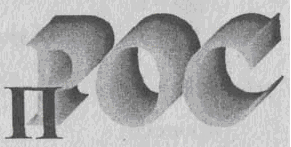 Если необходимо осуществить поиск в одной таблице БД, то используют пункт меню – “Поиск”, если необходимо искать в нескольких таблицах, используют Запрос.Запрос – это бланк для поиска информации в многотабличной БД.Для создания запроса необходимо открыть основное окно базы данных и выбрать пункт “Запросы” - Создание запроса в режиме конструктора. Появится окно диалога “Добавление таблицы”, в котором необходимо выбрать таблицы, которые будут использоваться для запроса (в нашем случае – таблицы Неделя, Расписание, Классы, Уроки, Кабинеты). Меню - Вид – Объекты БД. Открывается окно “Запрос1: запрос на выборку”, где в верхней части представлены таблицы, используемые для запроса (ключевые поля выделены жирным шрифтом), а в нижней – конструктор запроса.Чтобы сформировать поля запроса, необходимо их просто перетащить из списка полей исходных таблиц в строку “Поле”.Просмотр таблицы: Меню – Запрос – Запуск. Изменения в запросе: (например, если нужно создать запрос с условием)Меню – Вид - Режим конструктора.Конструктор запросов позволяет также:А) сортировать выбранные данные в запросе по определенному полю;
Б) создавать запрос с условиями.Практическая работа учащихсяВыполнить задания, полученные на карточке:Простые и сложные логические выражения в условиях выборки:Какой № урока информатики в понедельник, кто учитель, начало и конец урокаЕсть ли по расписанию урок информатики во вторник после 3-го урока, в 101 кабинете?Показать все уроки информатики за неделюКакие учителя и какие предметы преподают в 10а классе? Отсортировать по возрастанию по столбцу УчительСколько уроков информатики в каждый из дней неделиПростые и сложные логические выражения в условиях выборки:Какой № урока информатики в понедельник, кто учитель, начало и конец урока: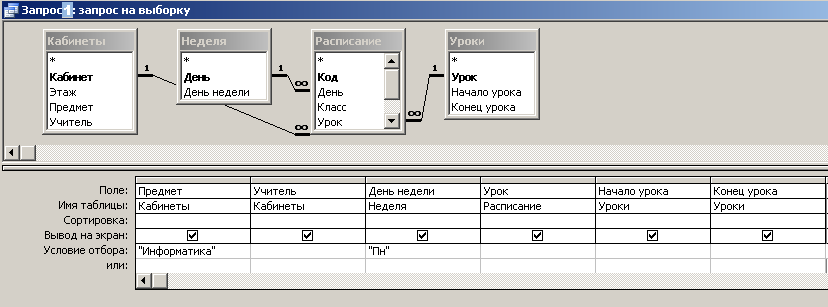 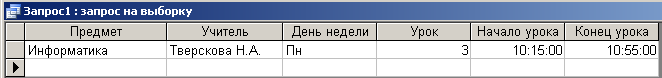 2. Есть ли по расписанию урок информатики во вторник после 3-го урока, в 101 кабинете?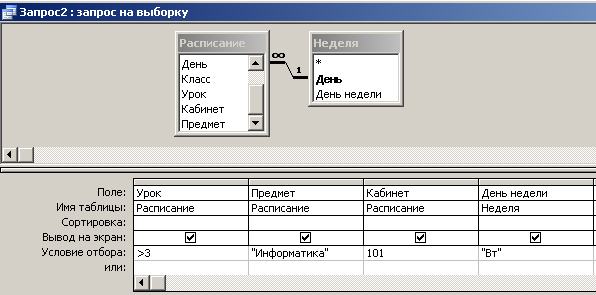 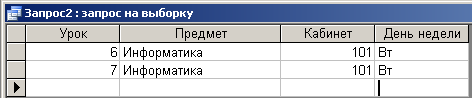 3. Показать все уроки информатики за неделю: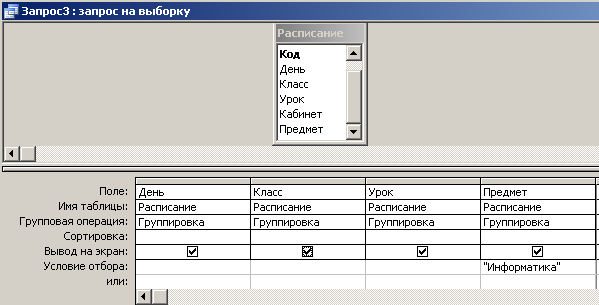 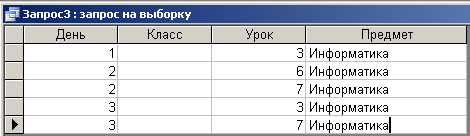 4. Какие учителя и какие предметы преподают в 10а классе?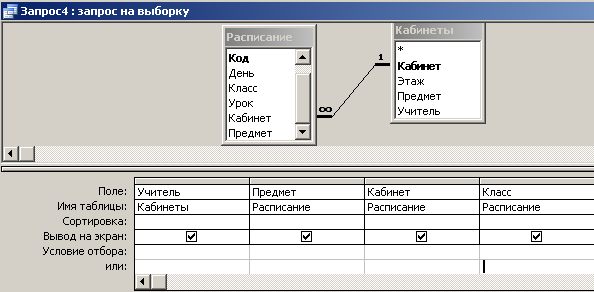 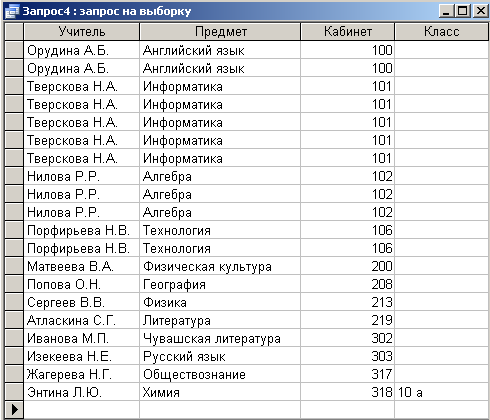 После сортировки по столбцу «Учитель»: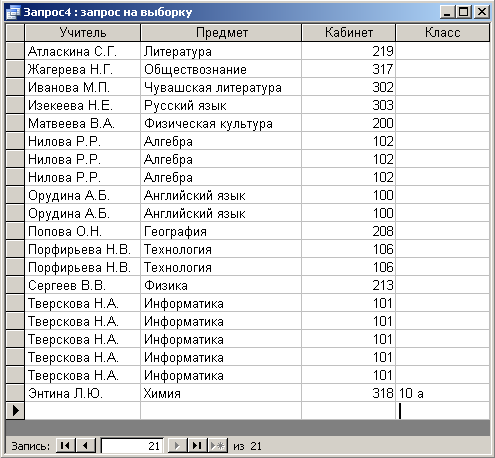 5. Сколько уроков информатики в каждый из дней недели: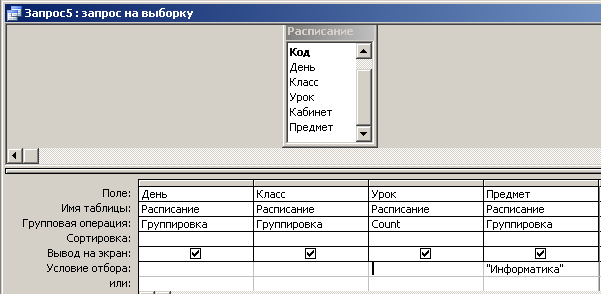 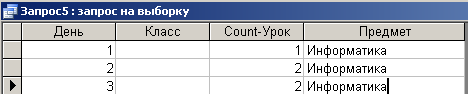 IV. Упражнения для расслабления глаз под музыкальное сопровождение.V. Постановка домашнего заданияПридумать и выполнить запросы (не менее 2-х) в индивидуальной БД. Помогаю ученикам, затрудняющимся в выборе вопросов.Примеры запросов в индивидуальных заданиях.1. БД из 2-х таблиц:1) Книга (автор, название, краткое описание (сказка, роман, публицистика, детектив…), тираж).
2) Склад (название книги, количество, цена).Найти:- всех авторов, написавших детективы,
- книгу с наибольшим тиражом и ее остаток на складе.2. БД из 2-х таблиц:1) Одежда (название модели одежды, название ткани для ее пошива, размер).
2) Склад (название одежды, количество экземпляров, цена).Найти:- все модели, сшитые из шелка в единственном экземпляре,
- самую дорогую модель и ее размер.3. БД из 2-х таблиц:1) Товар (наименование, цены, проданное количество).
2) Склад (наименование, остаток на складе, нужно ли еще заказать(да/нет)).Найти товары, которых было продано больше всего и определить, заказывать ли еще. Найти товары, начинающиеся на букву “К” с остатком больше 5 шт.4. БД из 2-х таблиц:1) Страна (название, столица, название материка, на котором расположена страна).
2) Сведения (название, количества населения, гос. строй, основная специализация).Найти:- все страны, расположенные в Африке с населением более 100 тыс.,
- страну с монархиейVI. Подведение итогов урока. Выставление оценок. Получились все 5 запросов – «5», 4 запроса - «4», 3 запроса - «3», 2 запроса и менее - «2».